新 书 推 荐中文书名：《杰基：肯尼迪夫人与公众、隐私、秘密》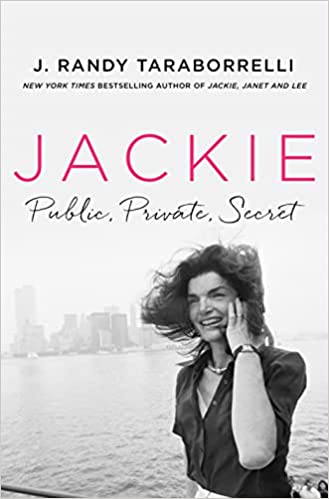 英文书名：JACKIE: Public, Private, Secret作    者：J. Randy Taraborrelli出 版 社：St. Martin’s Press代理公司：ANA/Conor页    数：528页出版时间：2023年7月代理地区：中国大陆、台湾审读资料：电子稿类    型：传记和回忆录内容简介：《纽约时报》（New York Times）畅销书《杰基、珍妮特和李》（Jackie, Janet and Lee）作者J·兰迪·塔拉博雷利（J. Randy Taraborrelli）重磅回归，首次带来这位传奇第一夫人的全面传记肯尼迪家族研究专家J·兰迪·塔拉博雷利耗费三十年时间与家族成员、成员的朋友和爱人进行数百次采访，并从肯尼迪图书馆收集许多此前未曾公开的资料，终于凝结成这本新作。在书中，他为曾经的第一夫人杰基（Jackie）描绘了一个令人难以忘怀的新形象，这位女性的缺陷和矛盾只会使她更具代表性，更受人追捧。杰基曾对一位情人这样说道，“我有三种生活，公共的、私人的、秘密的。”在这本极具揭露性的传记中，读者将能够一窥杰基的三种生活。”书中的新见解包括：·杰基在与肯尼迪（Kennedy）结婚前的胆怯，以及她避免与他一起搬入白宫的秘密计划；·杰基计划中与玛丽亚·卡拉斯（Maria Callas）的见面，后者与她丈夫亚里士多德·奥纳西斯（Aristotle Onassis）再次纠缠不清......以及为什么最后她推翻了原定计划；·20世纪70年代，那张让杰基身陷丑闻的裸照背后的真相……以及是哪位家庭成员卖出了这些照片，背叛了她；·她与莫里斯·坦普尔曼（Maurice Templesman）非比寻常的、与外人猜测完全不符的关系；·首度揭露最后为挽救杰基生命所作出的努力，她接受了实验性癌症治疗方法，她的医生为了治疗她不惜牢狱之灾；·在她去世28年后，肯尼迪总统遇刺60年后，杰基，这位世界最有名的女性之一，发出了最后的遗言。作者简介：J.兰迪·塔拉博雷利（J. RandyTaraborrelli）著有二十部传记作品，其中大部分已经名列《纽约时报》的畅销书，包括：《杰克、珍妮和李：卡米洛特的女人》（Jackie, Ethel, Joan: Women of Camelot;）；《继卡米洛特之后：肯尼迪家族1968年至今的个人史》（After Camelot: A Personal History of the Kennedy Family 1968 to the Present），后者被Relez改编为迷你系列剧：《杰基、珍妮特和李：肯尼迪夫人的家庭秘密生活》（Jackie, Janet & Lee: The Secret Lives of Janet Auchincloss and Her Daughters, Jacqueline Kennedy Onassis and Lee Radziwill），目前明日工作室（Tomorrow Studios）正在改编此作品为电视连续剧。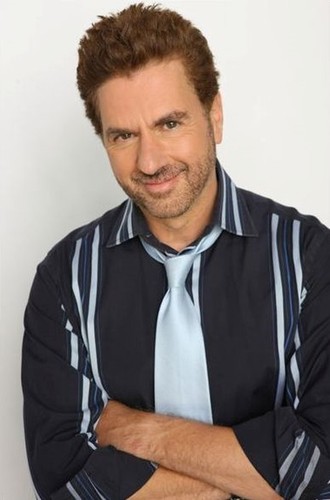 媒体评价：“一本震惊全球的新书。”——《人物》杂志“在历史学家 J. Randy Taraborrelli 的爆炸性新书《杰基：肯尼迪夫人与公众、隐私、秘密》中，他详尽深入的研究展现了不仅仅是世界热爱的杰基，还有她‘童话’生活的复杂性和矛盾。”——HuffPost“Taraborrelli近25年的研究和访谈为杰奎琳·布维埃的每一个生活阶段增添了新的见解......这是对20世纪最杰出女性之一的一份吸引人且全面的描述。”——Kirkus“《杰基》既好读又有深度研究，对这位常常被她和男人的关系定义的女人提供了一幅清新复杂的画像。喜欢作者其他有关肯尼迪的传记的读者，将无法放下这本书。”——《出版者周刊》“一部引人入胜的故事，读起来流畅……肯尼迪专家们可能会喜欢在这本最新传记中探寻新的细枝末节。强烈推荐购买。”——《图书馆杂志》“令人震惊，闪耀，有时候略为妩媚...这与另外两个深入的杰基肖像，《和肯尼迪夫人的旅行》（2022年）和《摄影女孩》（2023年）非常吻合。” ——Booklist感谢您的阅读！请将反馈信息发至：版权负责人Email：Rights@nurnberg.com.cn安德鲁·纳伯格联合国际有限公司北京代表处北京市海淀区中关村大街甲59号中国人民大学文化大厦1705室, 邮编：100872电话：010-82504106, 传真：010-82504200公司网址：http://www.nurnberg.com.cn书目下载：http://www.nurnberg.com.cn/booklist_zh/list.aspx书讯浏览：http://www.nurnberg.com.cn/book/book.aspx视频推荐：http://www.nurnberg.com.cn/video/video.aspx豆瓣小站：http://site.douban.com/110577/新浪微博：安德鲁纳伯格公司的微博_微博 (weibo.com)微信订阅号：ANABJ2002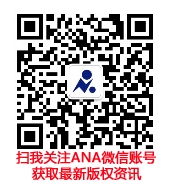 